宝尊电商官方网址：https://www.baozun.com/cn/index.html参选类别：年度数字营销影响力代理公司公司简介及核心优势宝尊数字营销团队合作品牌数量达260家，横跨8大行业。宝尊数字营销团队始终从品牌的生意策略出发，以消费者生命周期推移为目标，充分挖掘用户在各个场景中的行为数据；以大数据为核心，以有销售力的创意为手段，以科技产品降本增效，以媒介提效收割，为消费者创造无缝的、全闭环式的消费体验，助力品牌实践品销合一。#优势1：宝尊电商数字营销团队现已超过300人，细分7大垂直部门，包括电商策略、媒体投放、内容社交、视觉创意、CRM、大数据营销以及Mar-Tech小组，为品牌客户提供从策略咨询到整案执行的一体化服务。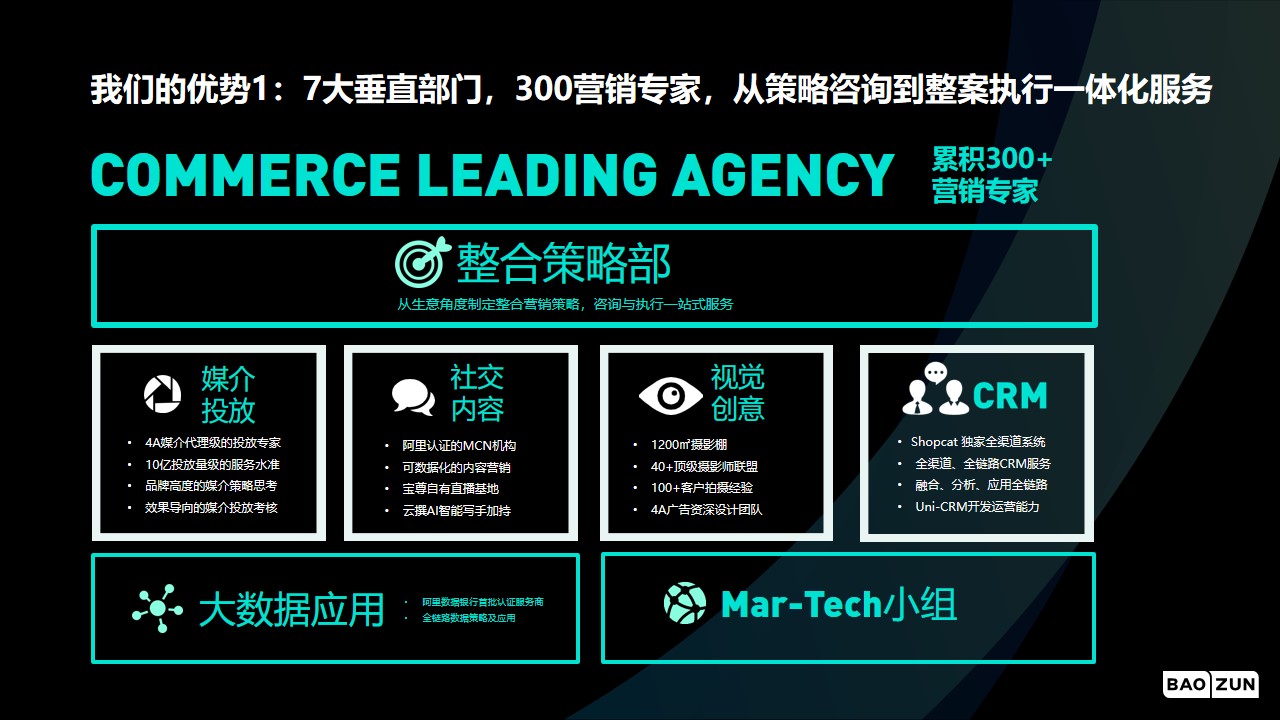 #优势2：内容营销实力升级，短视频与直播业务扩张迅速宝尊成为阿里首批认证的唯一集直播/图文/视频/活动策划的综合服务商；在短视频方面，宝尊可针对品牌需求进行精品视频/种草视频/流量切片视频等多品类短视频矩阵产出；直播方面，自建宝尊红人库以及直播基地，可承接店铺自播业务，最优的达人及明星直播匹配策略以及为品牌提供高品质的PGC直播定制。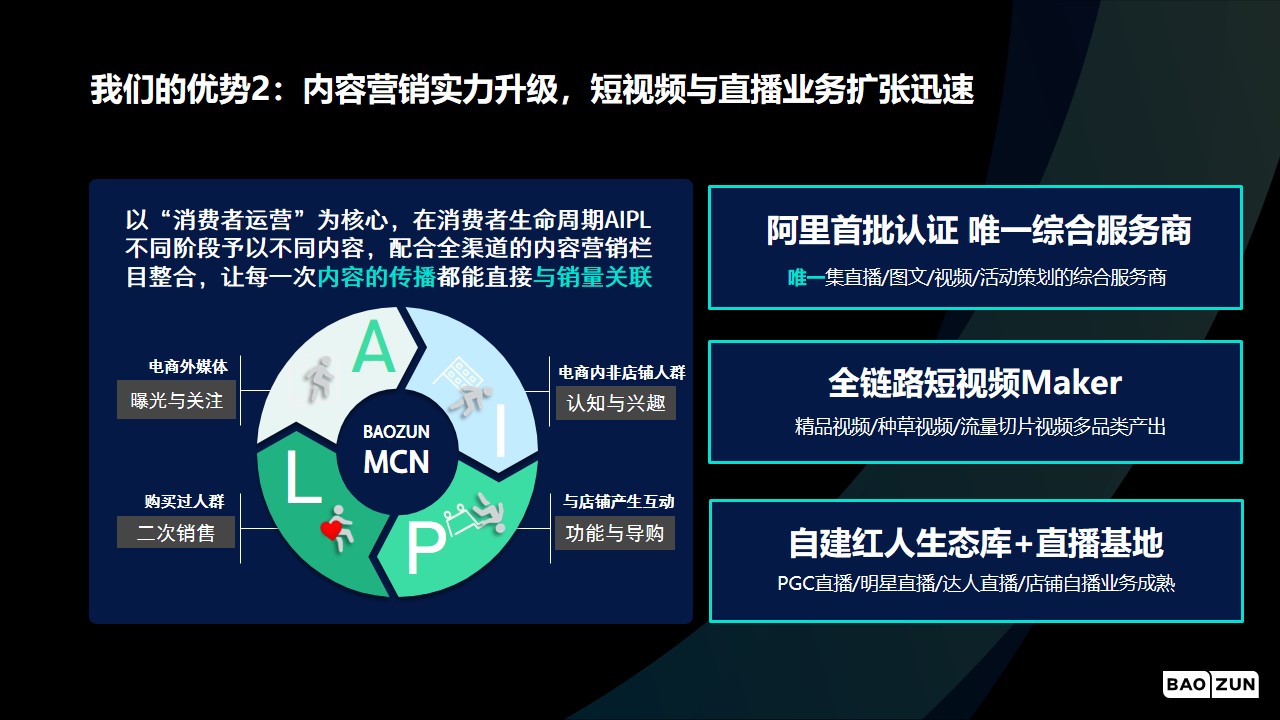 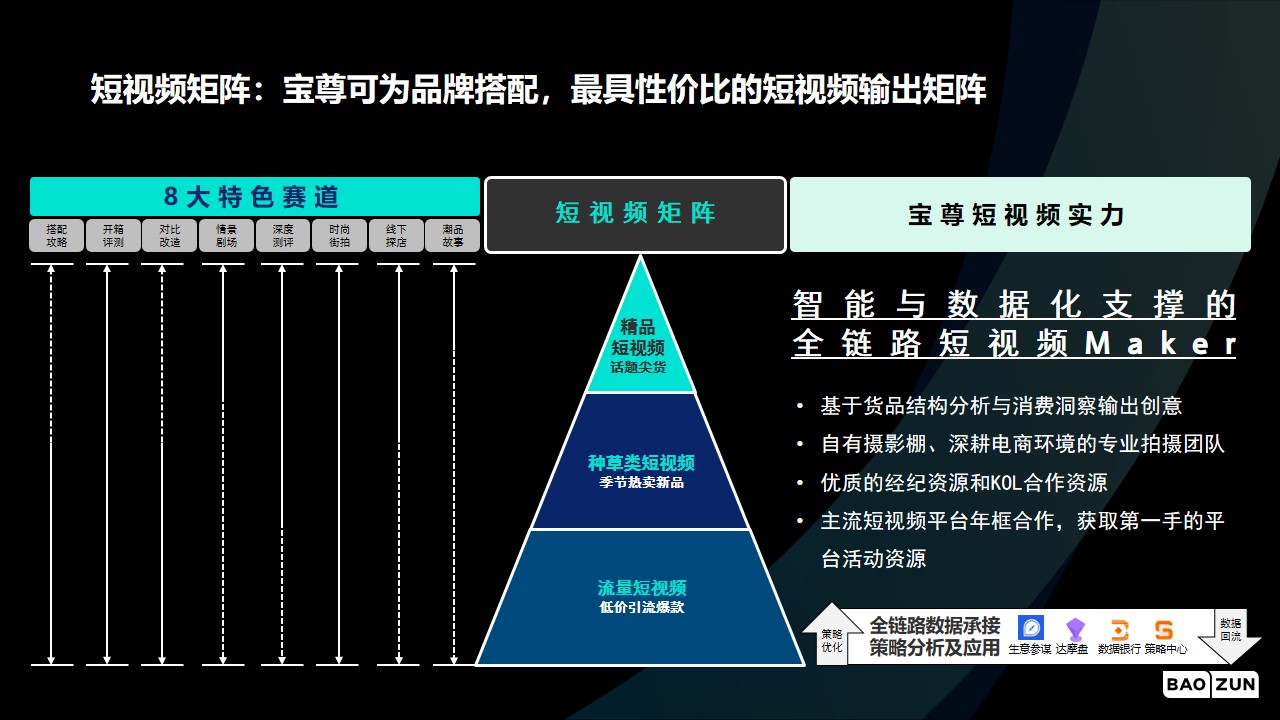 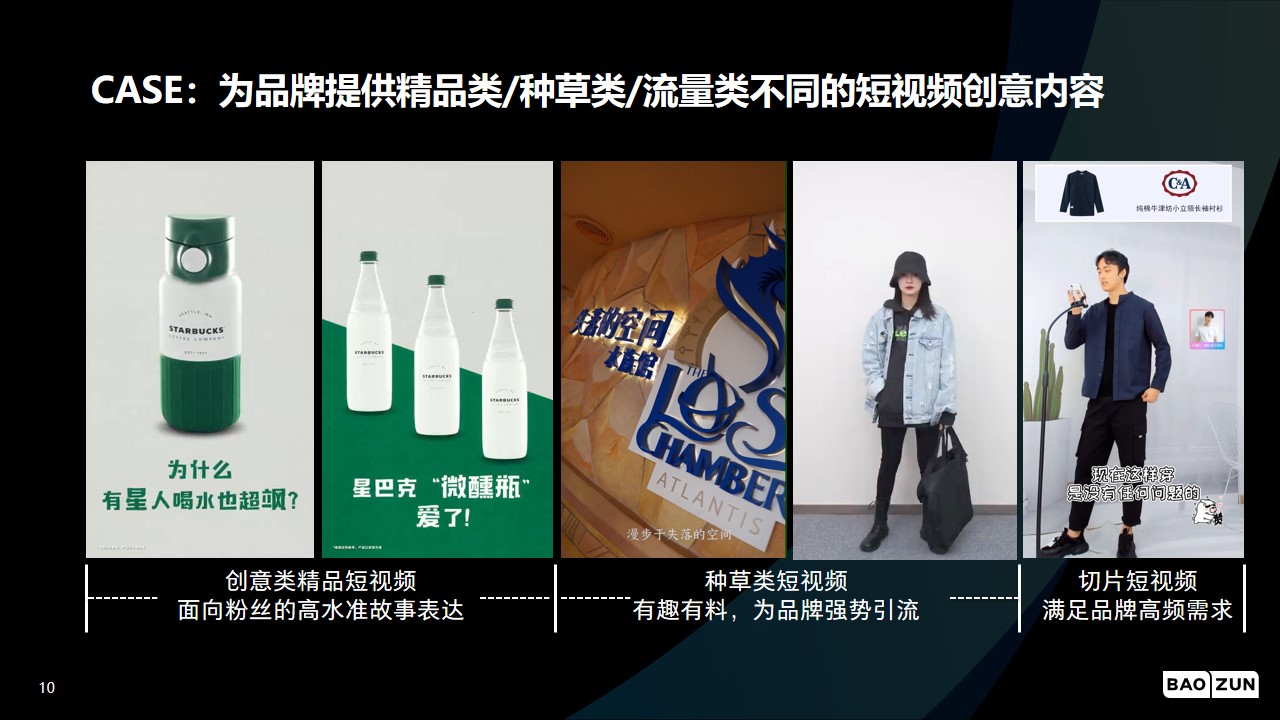 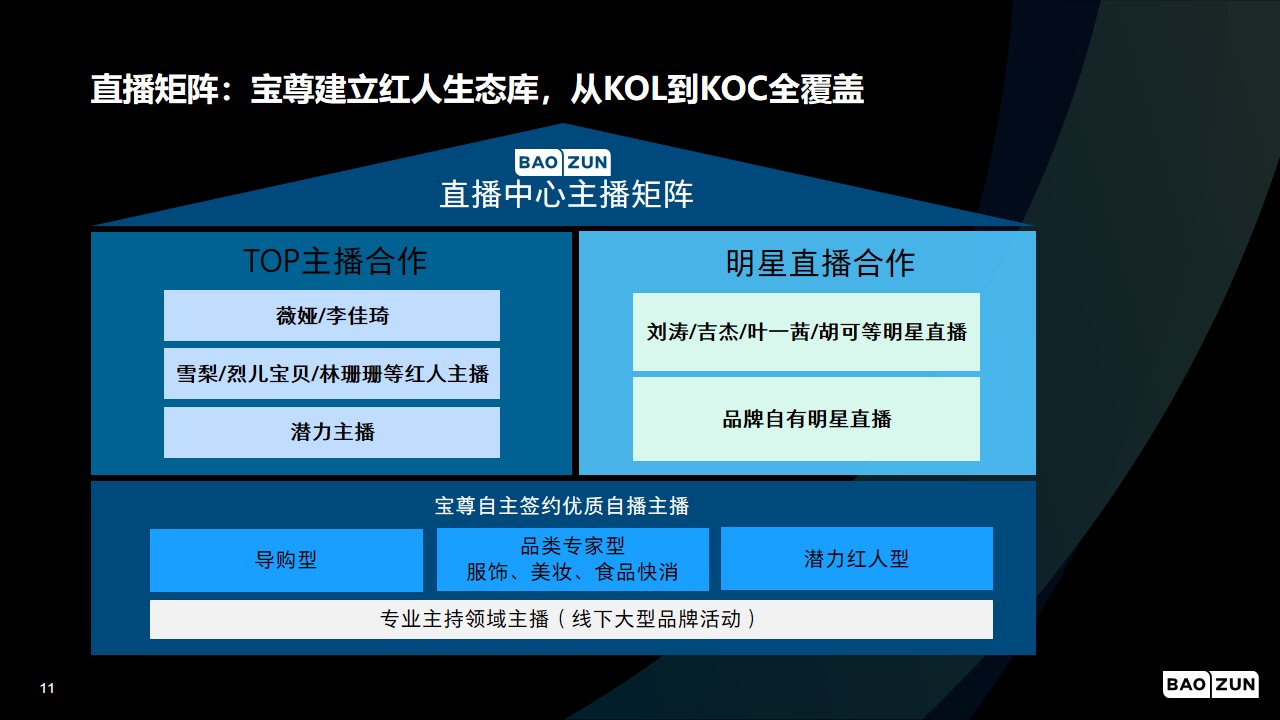 #优势3：品销活动执行能力强，全年超千场平台营销活动，SS级品销活动持续全年整合对消费者、产品以及营销场景的三方思考，为多个品牌定制品销营销方案。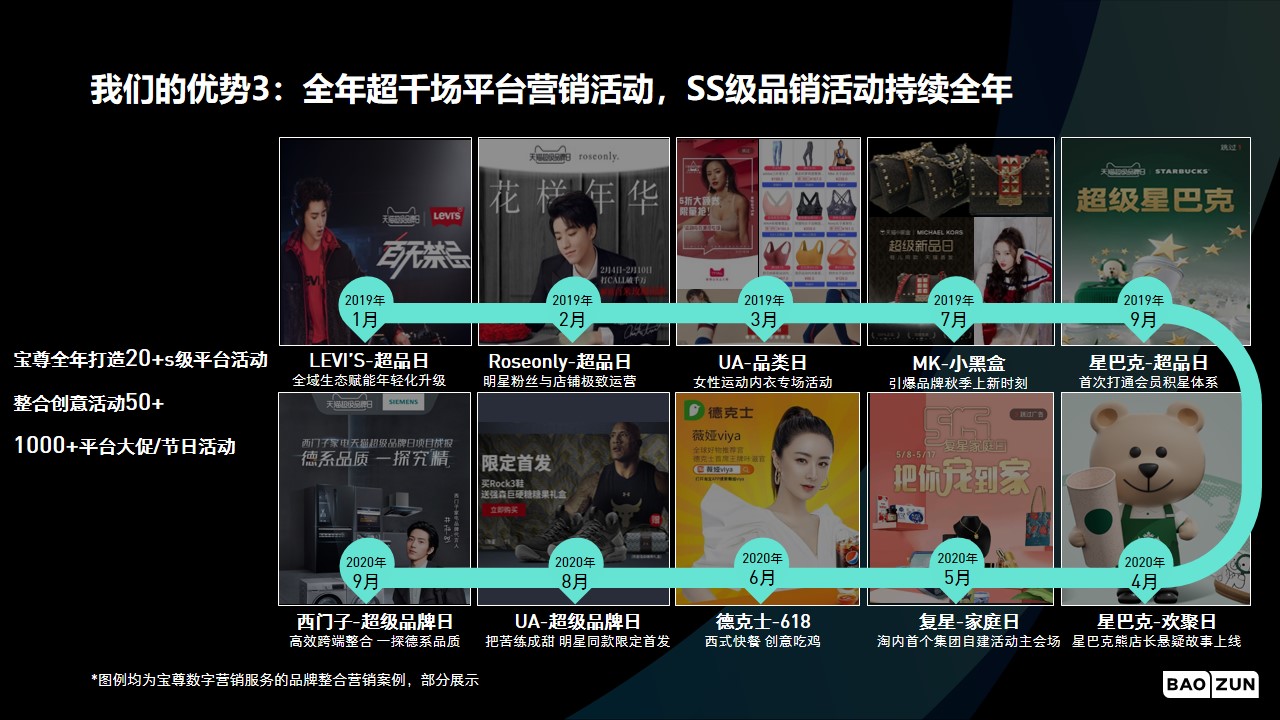 #优势4：灵活运用TMIC货品测试，助力品牌新品销售爆发通过“大数据X小样本”组合数据服务，赋能产品优化与创新。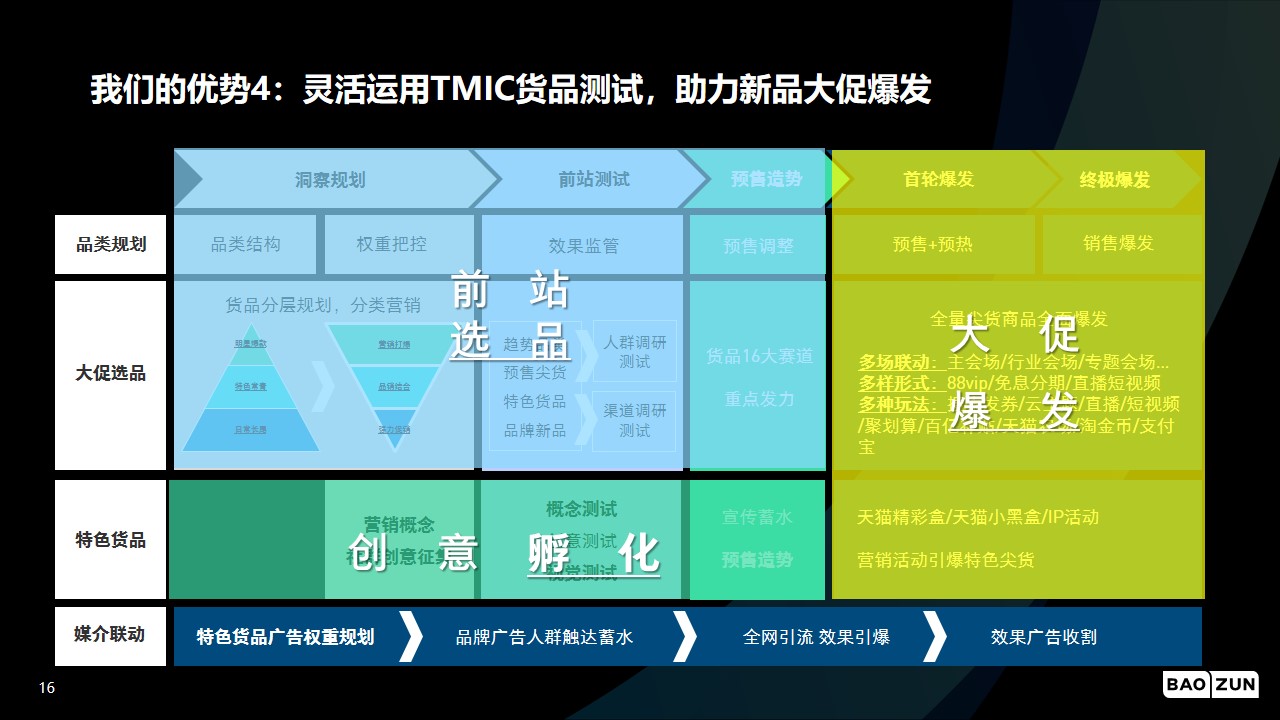 #优势5：全域数据合作深度更进一步，助力多行业的数据快速落地应用策略中心洞察行业数据，指导品牌整体的生意决策，挖掘品牌增长点，数据银行全面管理品牌电商运营的全链路，将人群包与应用工具融合。天猫在首次建立“消费者运营”服务商垂直市场后，重磅发布FAST&GROW“天猫消费者运营行业准入服务商”榜单，宝尊荣获“全托管服务商”、“全链路营销TOP1服务商”、“消费者运营场景高阶服务商”、“行业准入策略中心服务商”、“奢品中心TOP3服务商”5项权威认证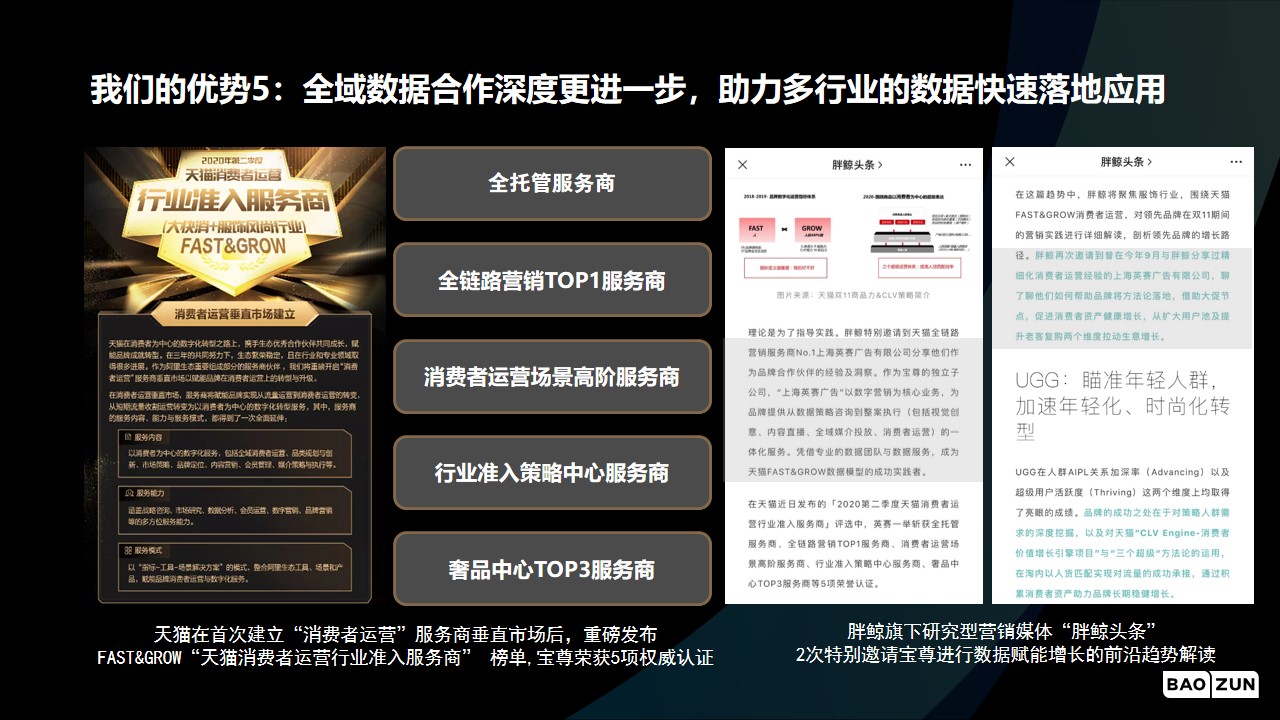 #优势6：全球品牌电商行业盛会发起者，八月再度致敬了不起的电商人宝尊电商BECS全球品牌电商峰会，从2016年举办至今，已成为品牌电商行业备受瞩目的盛会。鉴于疫情影响，该峰会于20年5月首次“云召开” ，邀请来自政府专家、电商平台、品牌方、媒体人的25+位大咖共同解析后疫情时代的电商发展迷局。累计超过11240位电商人击掌参与。20年8月，宝尊举办品牌电商之夜，携手200多位国内外顶级品牌代表，共话“后疫情时代的电商”，为电商人举杯，为生意增长蓄力。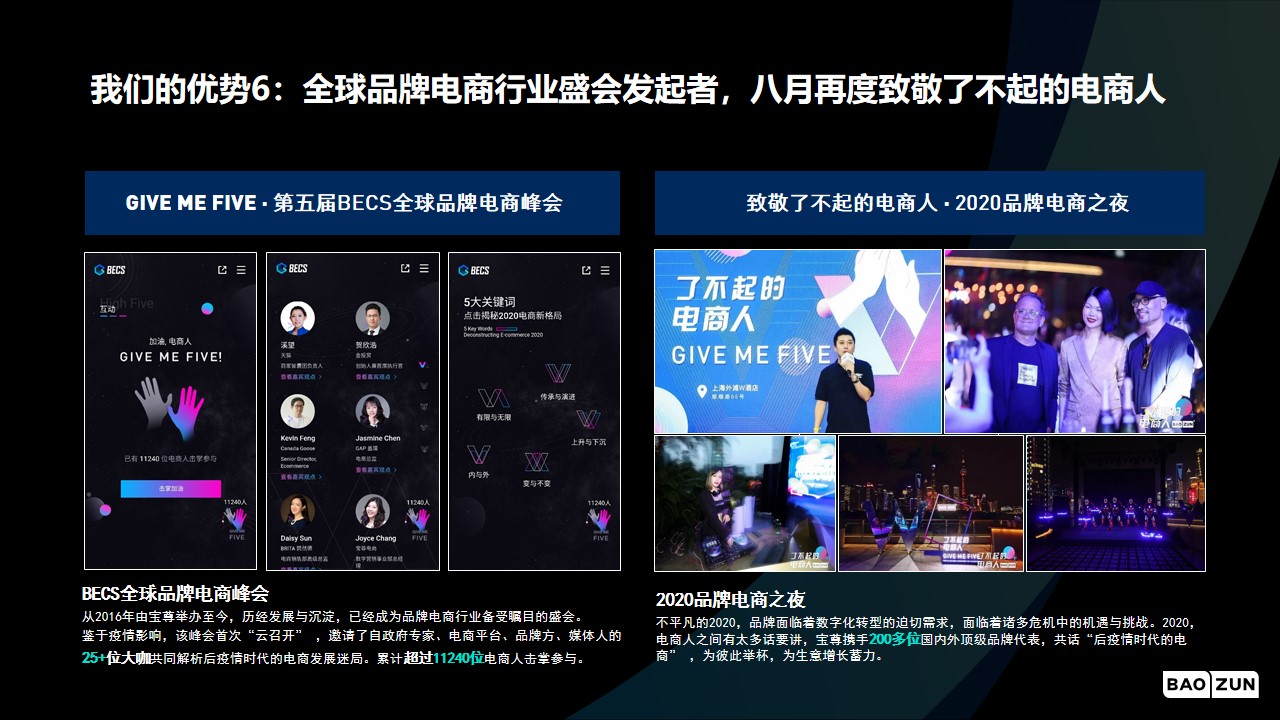 数字营销领域突出成绩在2020年度，宝尊数字营销团队与诸多知名品牌合力打造的优质营销案例，先后斩获金鼠标、IAI营销奖、金投赏、虎啸奖、艾菲奖、艾奇奖、金麦奖、上海国际广告奖等30+项营销荣誉奖项。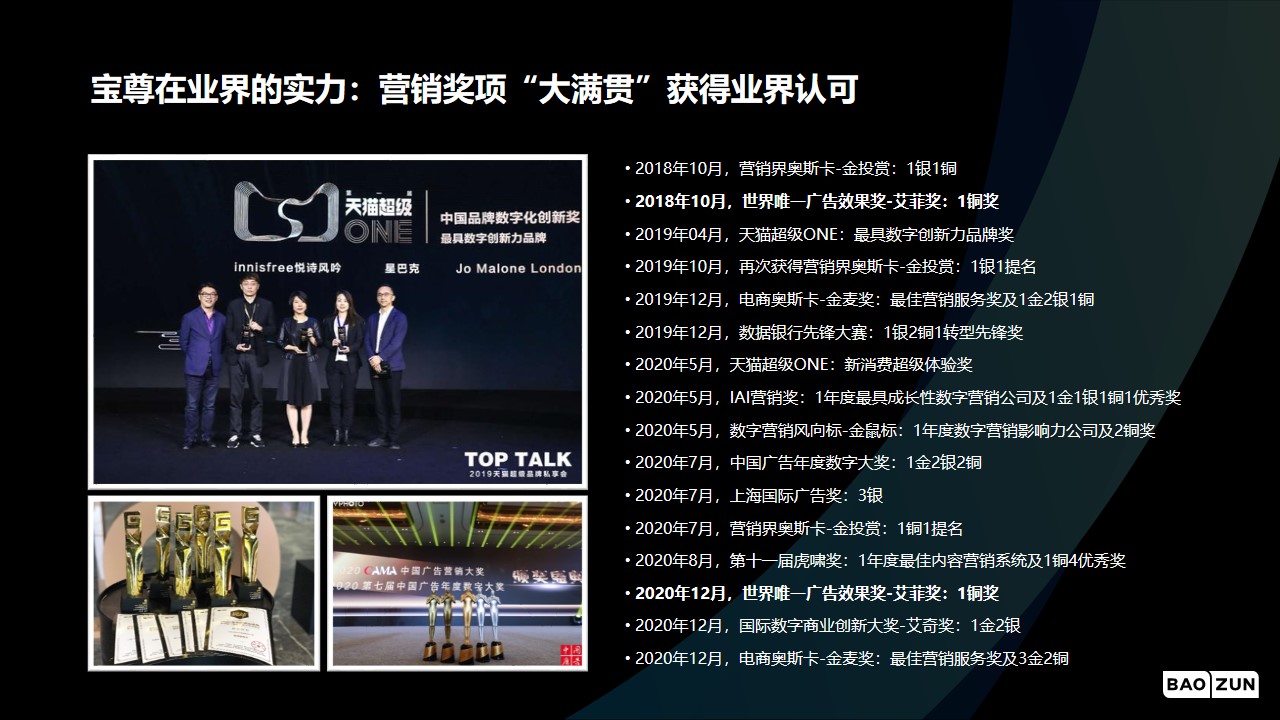 在数字营销以及跨界营销当时的新趋势下，宝尊与三星合作案例《数据助力品牌开启艺术家居时代》，从数据出发，挖掘消费者细分需求，通过站外种草、明星直播、精准投放等营销方式，人群资产总量增加3XX%，客单价同比提升1X.X%。与李维斯跨界联名打造的《马力欧云作战，新品上市战“疫”》，则在疫情期间助力品牌利用新品抢占流量与销售先机，最终新客占比9X%，新买家贡献8X%，沉淀大量人群资产同时，当日销售跃居全年单日销售TOP3；在西门子家电《高效跨端整合，大促蓄水三重奏》案例中，宝尊助力品牌在天猫超品日活动、双11开门红以及双11终极爆发期三个阶段，以循序渐进的人群蓄水及运营策略，品销活动+媒介组合+数据赋能，三位一体全域发力，最终成功构建全域完整营销链路，GMV较2019年同比增长超86%，媒介触达曝光率高达96%，品牌活跃消费者同比提升200%，多个重点细分类目稳居TOP1。此外在2020年，宝尊再次获得有着“营销奥斯卡”之称的艾菲奖。宝尊为星巴克打造的《突破时空界限，星享无界体验》案例，以一场穿越时空的会员夜直播，串联起会员无界体验。会员夜当日品牌新会员增长20万 ，相当于旗舰店日常招募会员的100倍。当日线下会员上翻5万 ，远超预期。会员夜活动ROI近30，当天销售额相当于旗舰店日常 28 天的店铺销售总和，等同于星巴克2018 年 的天猫超级品牌日（2018年12月14日）销售额，且新买家数、转化率提升显著。该案例在2020年大中华区艾菲奖会员营销类斩获铜奖，也是会员营销赛道唯一的得奖案例。多项荣誉的斩获，再度彰显宝尊在营销新趋势下快速应对的反应力，数据赋能有质增长的实践力，以及业内营销影响力。服务的主要客户服饰： NIKE、Calvin Klein、Zara、I.T、GUESS3C数码：微软、GoPro、Nokia、Adobe、腾讯XSwitch汽车：米其林轮胎、广汽三菱、壳牌、德国马牌、固异特家电：Philips、Panasonic、OSIM、Bosch、惠人食品：星巴克、哈根达斯、Godiva、汉堡王、德克士家居建材：SAKURA樱花、Legrand、TEMPUR、多乐士、staub美妆/快消： Lamer、雅诗兰黛、POLA、悦木之源、立白奢品：博柏利、古驰、汤丽柏琦、NET-A-PORTER、浪琴（各行业部分服务客户展示）